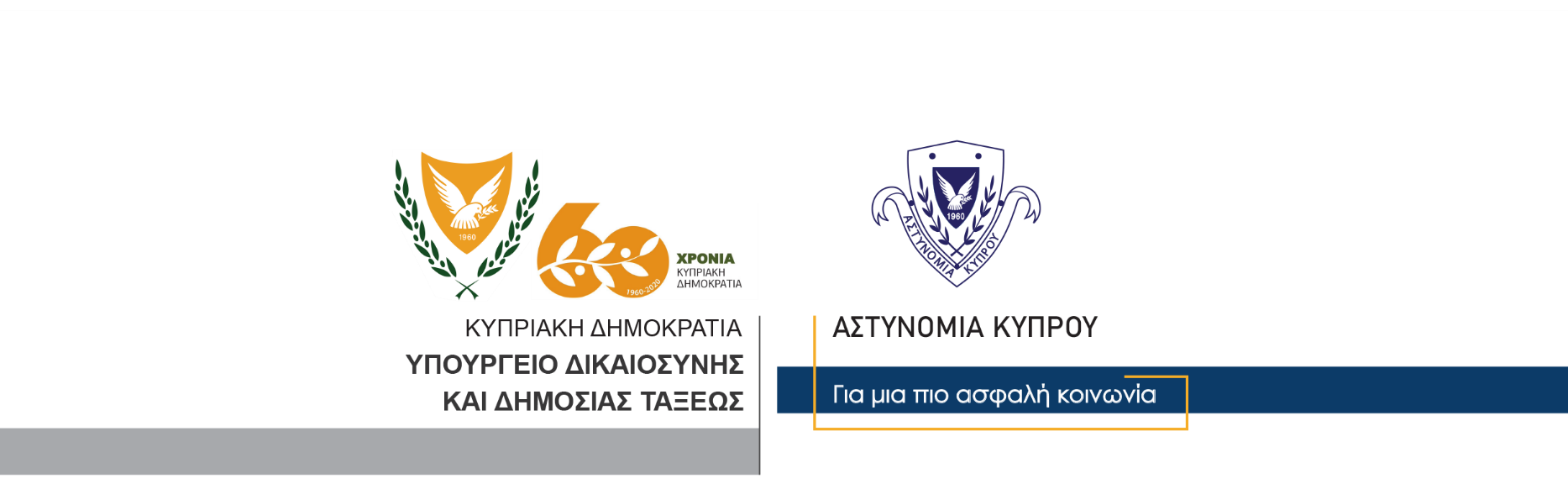     5 Δεκεμβρίου, 2020                                                         Δελτίο Τύπου 1 – Θανατηφόρα τροχαία οδική σύγκρουση36χρονος πεζός από τη Βουλγαρία, ο MILIVAN ADEL VELKOV, είναι το θύμα θανατηφόρας τροχαίας οδικής σύγκρουσης, που σημειώθηκε αργά χθες το απόγευμα στην Πάφο.Η θανατηφόρα τροχαία οδική σύγκρουση, συνέβη γύρω στις 6:25μμ., χθες, όταν αυτοκίνητο που οδηγούσε 75χρονος, κάτω από συνθήκες που διερευνώνται, παρέσυρε και τραυμάτισε θανάσιμα στη λεωφόρο ΧΡΥΣΟΝΕΡΑΣ στην Κισσόνεργα, τον 36χρονο πεζό, ο οποίος τη στιγμή εκείνη περπατούσε στην αριστερή άκρη του δρόμου.Ο 36χρονος μεταφέρθηκε στο Γενικό Νοσοκομείο Πάφου, όπου ο επί καθήκοντι ιατρός πιστοποίησε τον θάνατό του.Βάσει δικαστικού εντάλματος, ο 75χρονος οδηγός του αυτοκινήτου συνελήφθη για διευκόλυνση των ανακρίσεων.Η Τροχαία Πάφου συνεχίζει τις εξετάσεις.Κλάδος ΕπικοινωνίαςΥποδιεύθυνση Επικοινωνίας Δημοσίων Σχέσεων & Κοινωνικής Ευθύνης